La réflexothérapie podale					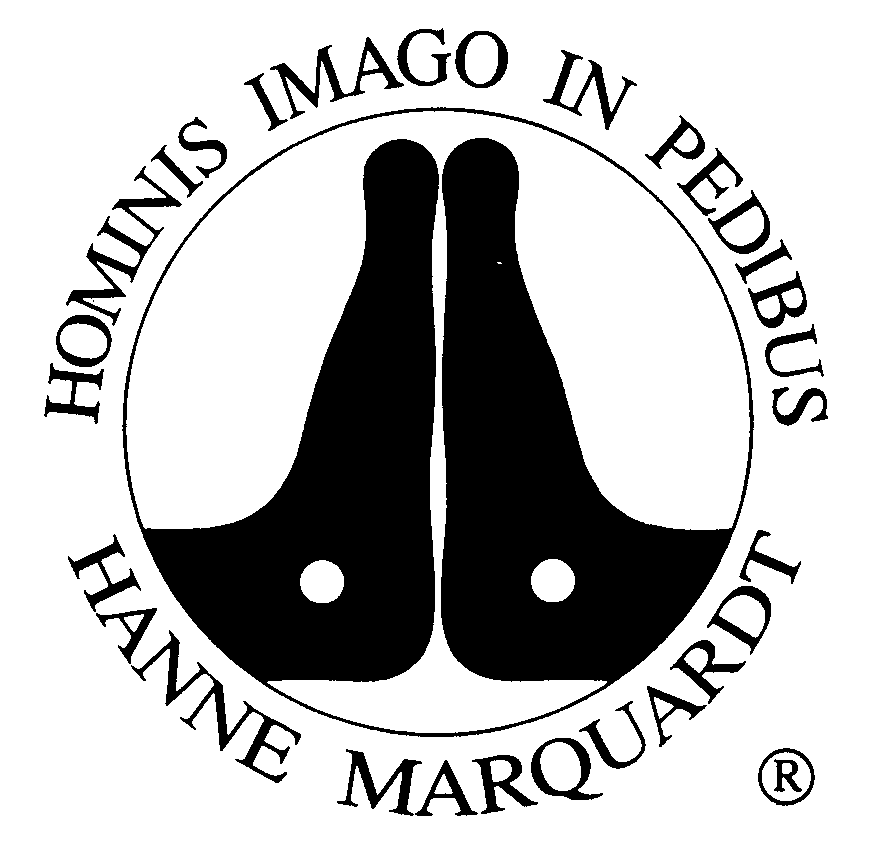 Développement historiqueLe La thérapie des zones réflexes sur le pied est une forme de traitement qui s'est développée au fil des années à partir de connaissances populaires anciennes vers une thérapie élaborée avec précision. Au 19e siècle, l'américain Dr. W. Fitzgerald a pris cette expérience et l'a mise dans une forme contemporaine ; suivi de la masseuse américaine Eunice Ingham en 1930 et de l'infirmière et masseuse allemande Hanne Marquardt en 1958; qui a commencé à former des spécialistes en 1967.La méthode:Dans le pied, tous les organes et systèmes humains sont « réfléchis » à plus petite échelle sous forme de zones dites. Une personne en bonne santé a généralement un pied indolore qui est chaud et élastique et qui a une bonne circulation
sanguine. La douce "douleur" qui peut être déclenchée à certains endroits du pied sert en quelque sorte de "panneau
indicateur". Il fournit des informations sur les endroits où la personne concernée a besoin d'aide, où la thérapie peut être
commencée et dévelopée.Effets et indications La réflexologie est une thérapie d'ordre et de régulation. Il favorise les pouvoirs d'auto-guérison des gens et peut 
être utilisé à tout âge. Il peut être utilisé comme traitement de bien-être et/ou prophylaxie de la santé. 
Sur le plan thérapeutique, des améliorations de toutes les plaintes peuvent être obtenues dans l'état organique,
osseux, musculaire ainsi qu'émotionnel de l'être humain.   Douleurs aiguës et chroniques de la colonne vertébrale, des articulations et des musclesMaux de tête et migrainesMaladies des organes digestifs et des voies urinairesMaladies des voies respiratoires, avec une susceptibilité accrue aux infections et aux allergiesPlaintes liées aux menstruations et à la ménopausePlaintes de la mère et de l'enfant pendant la grossesse et après la naissanceFatigue, agitation, nervosité, troubles du sommeil, situations de vie difficilesLes personnes souffrant de fièvre, d'inflammation aiguë et chronique des veines ou du système lymphatique 
d'anévrismes ou de greffes ne conviennent pas à cette forme de traitement. En cas de psychose après consultation du médecin traitant. Après le traitement, des changements dans les plaintes individuelles peuvent être observés. Ce sont desréactions désirées et attendues du corps à l'impulsion donnée ; même s'ils sont temporairement perçus comme
inconfortables. Elles ne doivent pas être considérées comme de nouvelles plaintes.
Cours de traitementÉtant donné que tous les corps ne réagissent pas aussi rapidement à un stimulus défini, il est important de se
préparer à une série de traitements de six à dix séances. Dans les 48 premières heures, vous pouvez observer
votre corps et me faire savoir comment vous réagissez au prochain traitement. Vos réactions et les résultats
tactiles m'aident à mettre en place une thérapie qui vous est adaptée individuellement. Une fois par semaine serait un bon intervalle entre les traitements. Je suis heureux de répondre aux questions ouvertes et j'attends avec impatience le prochain traitement.